Požeško-slavonska županijaUpute za prijaviteljeZa Javni poziv za financiranje programa i projekata udruga iz područja socijalne i zdravstvene skrbi i humanitarne djelatnosti, te zaštite i promicanja vrijednosti i istine o Domovinskom ratu  od interesa za Požeško-slavonsku županiju u 2023. godini Datum objave Poziva: 27. siječnja 2023.Rok za dostavu prijava: 30 dana od dana objave PozivaCILJEVI POZIVA Opći cilj ovog Poziva na dostavu projektnih prijedloga je osnažiti organizacije civilnog društva odnosno povećati učinkovitost i sposobnost OCD-a za preuzimanje veće uloge i odgovornosti kojima se zadovoljavaju potrebe korisnika na području Požeško-slavonske županije.Specifični cilj ovog Poziva na dostavu projektnih prijedloga je poduprijeti aktivnosti organizacija civilnog društva odnosno povećati sposobnosti OCD-a za pružanje društvenih usluga korisnicima te poticati udruge na unaprjeđenje kvalitete života društveno osjetljivih skupina građana. PRIORITETI ZA DODJELU SREDSTAVAPrioriteti za dodjelu sredstava:Područje 1 – socijalna i zdravstvena skrb te humanitarna djelatnost, zaštita, podizanje razine kvalitete življenja i promicanje prava osoba s invaliditetom i djece s teškoćama u razvoju, socijalna djelatnost, zaštita zdravlja, prevencija socijalne isključenosti djece, mladih, obitelji i starijih osoba, te jačanje kapaciteta udruga za rad sa navedenim skupinama,Područje 2 – promicanje vrijednosti Domovinskog rata, unapređenje kvalitete života i pomoći braniteljima Domovinskog rata i članovima njihovih obitelji, invalidima Domovinskog rata i članovima njihovih obitelji, civilnim žrtvama Domovinskog rata, obilježavanje važnih obljetnica i očuvanje uspomena na Domovinski rat, te poboljšanje kvalitete života kroz organiziranje sportskih, kulturnih i drugih oblika druženja članova udruge, te jačanje kapaciteta udruga za rad s braniteljima iz Domovinskog rata,PLANIRANI IZNOSI POZIVAZa financiranje projekata u okviru ovog Javnog poziva, raspoloživa su sredstava, kako slijedi:- područje 1. raspoloživa su sredstva u iznosu od 26.600,00 eura- područje 2. raspoloživa su sredstva u iznosu od 26.600,00 eura Najmanji iznos financijskih sredstava koji se može prijaviti i ugovoriti po pojedinom projektu je 150,00 eura, a najveći iznos po pojedinom projektu je 2.600,00 eura.FORMALNI UVJETI POZIVAPrihvatljivi prijaviteljiPrihvatljivi prijavitelji su organizacije civilnog društva (udruge), koje;su upisane u Registar neprofitnih organizacija pri Ministarstvu financija i vode transparentno financijsko poslovanje u skladu s propisima o računovodstvu neprofitnih organizacija,su upisane u Registar udruga Republike Hrvatske ili drugi odgovarajući registar,su se svojim statutom opredijelile za obavljanje djelatnosti i aktivnosti koje su predmet financiranja i kojima promiču uvjerenja i ciljeve koji nisu u suprotnosti s Ustavom i zakonom,projekt provode na području Požeško-slavonske županije ili su im korisnici stanovnici Požeško-slavonske županije ili sudjeluju na državnim / međunarodnim natjecanja,edukacijama, izložbama i slično,su uredno ispunile obveze iz svih prethodno sklopljenih ugovora o financiranju iz proračuna Županije,nemaju duga prema državnom i županijskom proračunu, imaju zadovoljavajuće organizacijske kapacitete i ljudske resurse za provedbu projekta,općim aktom imaju uspostavljen model dobrog financijskog upravljanja i kontrola te način sprječavanja sukoba interesa pri raspolaganju javnim sredstvima,imaju utvrđen način javnog objavljivanja programskog i financijskog izvješća o radu za proteklu godinu (mrežne stranice udruge ili drugi prikladan način),protiv prijavitelja, odnosno osobe ovlaštene za zastupanje i voditelja projekta ne smije se voditi kazneni postupak odnosno ne smije biti pravomoćno osuđen za prekršaje ili kaznena djela definirana Uredbom o kriterijima, mjerilima i postupcima financiranja i ugovaranja programa i projekata od interesa za opće dobro koje provode udruge.Pravo prijave na Poziv nemaju:ogranci, podružnice i slični ustrojbeni oblici udruga koji nisu registrirani sukladno Zakonu o udrugama kao pravne osobe,udruge koje nisu upisane u Registar neprofitnih organizacija, udruge koje su nenamjenski trošile prethodno dodijeljena sredstva iz javnih izvora (nemaju pravo prijave sljedeće dvije godine, računajući od godine u kojoj su provodile projekt), udruge koje su u stečaju ili likvidaciji, udruge koje nisu ispunile obveze vezane uz plaćanje doprinosa, poreza ili drugih davanja prema državnom proračunu i Proračunu Požeško-slavonske županije i  udruge čiji je jedan od osnivača politička stranka. 		Prijavitelj može prijaviti i ugovoriti najviše dva projekta / programa u okviru Poziva, na razdoblje provedbe do 12 mjeseci. Ista udruga može biti partner drugoj udruzi na više projekata / programa unutar ovog Poziva.Prihvatljivi troškovi Sredstvima ovog Poziva mogu se financirati samo stvarni i prihvatljivi troškovi, utvrđeni proračunom projekta i ugovorom. Svako odstupanje od proračuna bez odobrenja nadležnog upravnog odjela smatrat će se nenamjenskim trošenjem sredstava.Prihvatljivim troškovima za financiranje ovim Pozivom podrazumijevaju se troškovi koji su neposredno vezani uz provedbu pojedinih aktivnosti  unutar predloženog programa (pri čemu treba posebno naznačiti vrstu i cijenu svake usluge) kao što su: materijal i usluge za aktivnosti,troškovi tiskanja, medijskog oglašavanja i promidžbe, organizacija obrazovnih aktivnosti i okruglih stolova, edukacija,troškovi nabave opreme nužne za provedbu programa ili projekta,troškovi potrošne robe,troškovi reprezentacije vezani za organizaciju programskih odnosno projektnih aktivnosti,troškovi komunikacije (troškovi telefona, interneta i sl)troškovi prijevoza na natjecanja i smotre i smještaja,troškovi zaposlenika (stručnih osoba) angažiranih na programu ili projektu,putni troškovi za zaposlenike i druge osobe koje sudjeluju u projektu ili programu,ostali troškovi koji su izravno vezani za provedbu aktivnosti programa ili projekta.Popis prihvatljivih troškova nije konačan, već samo ilustrativan te će se odgovarajuće aktivnosti koje doprinose ostvarenju cilja ovog Poziva, a koje nisu spomenute, također uzeti u obzir za financiranje. O prihvatljivosti troškova odlučuje Povjerenstvo.Osim izravnih, Korisniku sredstava se može odobriti i pokrivanje dijela neizravnih troškova kao što su: energija, voda, uredski materijal, sitan inventar, telefon, pošta i drugi indirektni troškovi koji nisu povezani s provedbom programa, u maksimalnom iznosu do 25% ukupnog odobrenog iznosa financiranja iz Proračuna županije.Neprihvatljivim troškovima projekta ili programa smatraju se:dugovi i stavke za pokrivanje gubitaka ili dugova,dospjele kamate,stavke koje se već financiraju iz javnih izvora,kupovina zemljišta ili građevina osim kada je to nužno za izravno provođenje projekta/programa, kada se vlasništvo mora prenijeti na udrugu i/ili partnere najkasnije po završetku projekta/programa,gubitci na tečajnim razlikama,zajmovi trećim stranama,drugi troškovi koji nisu u neposrednoj povezanosti sa sadržajem i ciljevima projekta.PRIJAVA NA JAVNI POZIVPotrebna obavezna dokumentacija za prijavu: Obrazac opisa programa ili projekta, Obrazac proračuna programa ili projekta, Obrazac izjave o nepostojanju dvostrukog financiranja,Obrazac izjave o partnerstvu (primjenjivo ako udruga ima partnera ili partnere),Obrazac za godišnje izvješće udruge,Potvrda FINE –e da je predan godišnji obračun,potvrda Ministarstva financija/Porezne uprave o stanju javnog dugovanja za prijavitelja i partnere iz koje je vidljivo da organizacija nema duga, u slučaju postojanja javnog duga, on mora biti podmiren prije samog potpisivanja Ugovora. Potvrda mora biti izdana unutar roka od kada je raspisan Poziv do kraja datuma koji je naznačen kao rok za prijavu na Poziv, dostavlja se prije potpisivanja Ugovora o dodjeli financijskih sredstava,Uvjerenje nadležnog suda, ne starije od šest mjeseci, da se ne vodi kazneni postupak protiv osoba ovlaštenih za zastupanje prijavitelja i voditelja programa, dostavlja se prije potpisivanja Ugovora o dodjeli financijskih sredstava,Prijava se smatra potpunom ukoliko sadrži sve prijavne obrasce i obvezne priloge kako je zatraženo u Pozivu.Obrazac opisa programa i projektaOpisni obrazac projekta/programa dio je obvezne dokumentacije, a sadrži podatke o prijavitelju, partnerima te sadržaju projekta/programa koji se predlaže za financiranje.Obrasci u kojima nedostaju podaci, vezani uz sadržaj, projekta neće biti uzeti u razmatranje.Obrazac Proračuna projekta Obrazac Proračuna dio je obvezne dokumentacije, a sadrži podatke o svim izravnim i neizravnim troškovima projekta/programa, kao i o bespovratnim sredstvima koja se traže od davatelja.Prijava u kojoj nedostaje obrazac Proračuna, neće se razmatrati, kao ni prijava u kojoj obrazac Proračuna nije u potpunosti ispunjen. Podnošenje prijave Prijave se dostavljaju isključivo na propisanim obrascima, koji su zajedno s Uputama za prijavitelje i ostalom natječajnom dokumentacijom dostupni na mrežnim stranicama Županije: www.pszupanija.hr .	Prijave se dostavljaju:putem elektronske pošte na adresu pisarnica@pszupanija.hr  i  poštom na adresu:Požeško-slavonska županijaŽupanijska 7, 34000 Požega„Prijava za financiranje programa i projekata udruga u 2023. godini -navesti prioritetno područje za koje se prijava podnosi“.Napomena: kod dostave putem elektronske pošte potrebno je skenirati sve popunjene, potpisane i ovjerene obrasce te ostalu obaveznu dokumentaciju, te kao predmet upisati: „Prijava za financiranje programa i projekata udruga u 2023.godini“ te navesti prioritetno područje za koje se prijava podnosi.Rok za prijavu na Poziv je 27. veljače 2023. godine. Sve prijave poslane izvan roka neće biti razmatrane.Kome se obratiti ukoliko imate pitanja? Sva pitanja vezana uz ovaj Poziv mogu se postaviti isključivo elektroničkim putem i to najkasnije 10 dana prije isteka Poziva, slanjem upita na adresu elektronske pošte:-za područje 1. - zora.bosnjak@pszupanija.hr,-za područje 2. - miroslav.bagaric@pszupanija.hr,Odgovori na upite poslat će se u najkraćem mogućem roku izravno na e-mail adrese onih koji su pitanja postavili  i to najkasnije 7 dana prije isteka Poziva.U svrhu osiguranja ravnopravnosti svih potencijalnih prijavitelja, davatelj sredstava ne može davati prethodna mišljenja prijaviteljima o prihvatljivosti prijavitelja, partnera, aktivnosti ili troškova navedenih u prijavi. PROCJENA PRIJAVA I DONOŠENJE ODLUKE O DODJELI SREDSTAVASve pristigle i zaprimljene prijave proći će kroz sljedeću proceduru:PREGLED PRIJAVA U ODNOSU NA PROPISANE UVJETE POZIVAPožeško-slavonska županija kao davatelj financijskih sredstava će putem nadležnog upravnog odjela izvršiti provjeru propisanih uvjeta (formalni uvjeti) Poziva. U postupku provjere ispunjavanja formalnih uvjeta natječaja provjerava se:je li prijava dostavljena na pravi javni Poziv i u zadanome roku,je li zatraženi iznos sredstava unutar financijskih pragova postavljenih u javnom Pozivu, jesu li dostavljeni, potpisani i ovjereni svi obvezni obrasci,jesu li ispunjeni drugi formalni uvjeti javnog Poziva.Nakon provjere svih pristiglih i zaprimljenih prijava prema propisanim uvjetima Poziva, nadležni upravni odjeli izrađuju popis:- svih prijavitelja koji su zadovoljili propisane uvjete odnosno koje se prijave upućuju na procjenu kvalitete, - svih prijavitelja koji nisu zadovoljili propisane uvjete Poziva odnosno koje se odbijaju radi ne ispunjavanja propisanih uvjeta.Prijavitelji koji su zadovoljili propisane uvjete upućuju se Povjerenstvu za procjenu prijava.Prijavitelji koji nisu zadovoljili propisane uvjete dobit će obavijest na e-mail adresu o tome.Prijavitelji koji su dobili obavijest da njihova prijava ne ispunjava propisane uvjete ovog Poziva, mogu u roku od osam dana izjaviti prigovor, a odluku po prigovoru donosi Povjerenstvo za prigovore, u roku od 8 dana od dana primitka prigovora. U slučaju prihvaćanja prigovora, prijava će biti upućena na daljnju proceduru, tj. na ocjenjivanje.PROCJENA PRIJAVA KOJE SU ZADOVOLJILE PROPISANE UVJETE POZIVAPovjerenstvo za procjenu prijava sastavljeno je od 3-5 članova, predstavnika udruga i stručnih djelatnika relevantnih za područje Poziva. Zadaća povjerenstva je razmatranje i ocjenjivanje prijava koje su ispunile formalne uvjete Poziva.Povjerenstvo za procjenu prijava imenuje Županica Požeško-slavonske županije na prijedlog nadležnog upravnog odjela. Temeljem provedene procjene prijava, Povjerenstvo za procjenu prijava, prema broju bodova, sastavlja listu odabranih projekata/programa te daje prijedlog za odobravanje financijskih sredstava.OBAVIJEST O DONESENOJ ODLUCI O DODJELI FINANCIJSKIH SREDSTAVAPrijedlog Povjerenstva za procjenu prijava će se objaviti na mrežnim stranicama Županije, čime se svi podnositelji smatraju obaviještenima o rezultatima Poziva.Podnositeljima koji su nezadovoljni odlukom o raspodjeli financijskih sredstava omogućiti će se pravo na prigovor ili odustajanje.Prigovor se može podnijeti isključivo na proceduralnu povredu natječajnog postupka, dok se ne može podnijeti na visinu sredstava. Prigovor se podnosi nadležnom upravnom odjelu u pisanom obliku, u roku 8 dana od dana javne objave rezultata Poziva.Odluku po prigovoru, uzimajući u obzir sve činjenice donosi Povjerenstvo za prigovore u roku od 8 dana od dana primitka prigovora. Prigovor ne odgađa izvršenje odluke i daljnju provedbu natječajnog postupka.Županija zadržava pravo izmjene i poništenja poziva, pri čemu ne snosi nikakvu odgovornost prema podnositeljima zahtjeva glede troškova sudjelovanja.Provedba ovoga Programa ne predstavlja upravni postupak i u procesu odobravanja, odnosno odbijanja zahtjeva, ne izdaje se upravni akt.SKLAPANJE UGOVORA O FINANCIRANJU	S prijaviteljima kojima su odobrena financijska sredstva Županija će potpisati ugovor o financiranju projekta najkasnije u roku os 30 dana od dana donošenja odluke o financiranju. 	Ugovor se sastoji od uvjeta koji moraju biti isti za sve prijavitelje u okviru Poziva, a obrazac ugovora sastavni je dio natječajne dokumentacije i dostupan je na mrežnim stranicama Županije.	U slučaju da je odobreno samo djelomično financiranje programa ili projekta, nadležni upravni odjel ima obvezu prethodno pregovarati o stavkama proračuna programa ili projekta i aktivnostima u opisnom dijelu programa ili projekta koje treba izmijeniti, koji postupak je potrebno okončati prije potpisivanja ugovora. Tako izmijenjeni obrasci prijeve postaju sastavni dio ugovora.  Indikativni kalendar postupka Poziva
Davatelj financijskih sredstava ima mogućnost ažuriranja ovog indikativnog kalendara. Obavijest o tome, kao i ažurirana tablica, objavit će se na web stranici Županije:Faze postupka DatumObjava Poziva27. siječnja 2023.Rok za podnošenje prijava27. veljače 2023.Rok za slanje pitanja vezanih uz Poziv17. veljače 2023.Rok za upućivanje odgovora na pitanja vezana uz Poziv20. veljače 2023.Rok za provjeru propisanih uvjeta Poziva07. ožujka 2023.Rok za izradu popisa i slanje obavijesti o ne zadovoljavanju propisanih uvjeta Poziva10. ožujka 2023.Rok za procjenu projektnih /programskih prijava15. ožujka 2023.Rok za objavu odluke o dodjeli financijskih sredstava i slanje obavijesti prijaviteljima20. ožujka 2023.Rok za ugovaranje31. ožujka 2023.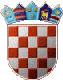 